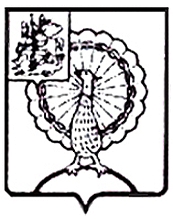 Совет депутатов городского округа СерпуховМосковской областиРЕШЕНИЕРуководствуясь ч. 5 ст. 5 Федерального закона от 07.02.2011 № 6-ФЗ «Об общих принципах организации и деятельности контрольно-счетных органов субъектов Российской Федерации и муниципальных образований», на основании Устава муниципального образования «Городской округ Серпухов Московской области», Совет депутатов городского округа Серпухов Московской областирешил:1. Утвердить Порядок определения структуры Контрольно-счетной палаты городского округа Серпухов Московской области (прилагается).  2. Направить настоящее решение Главе городского округа Серпухов    С.Н. Никитенко для подписания. 3. Контроль за выполнением настоящего решения возложить на постоянную депутатскую Комиссию по нормотворчеству и организации депутатской деятельности, взаимодействию с общественными организациями и правоохранительными органами (М.А. Шульга).Председатель Совета депутатов                                                       И.Н. ЕрмаковГлава городского округа 	   			                             С.Н. НикитенкоПодписано Главой городского округа 28.06.2022   Порядокопределения структуры Контрольно-счетной палатыгородского округа Серпухов Московской области 1. Настоящий Порядок определения структуры Контрольно-счетной палаты городского округа Серпухов Московской области (далее — контрольно-счетный орган) установлен в целях обеспечения организационной деятельности контрольно-счетного органа по выполнению возложенных законодательством полномочий и эффективной работы.2. Структура является инструментом управления, регламентирующим состав, профиль деятельности, ответственность, подчиненность должностных и иных штатных работников контрольно-счетного органа.3. С учетом необходимости выполнения возложенных законодательством полномочий, обеспечения организационной и функциональной независимости контрольно-счетного органа, структура должна соответствовать следующим требованиям.3.1. Наличие:- председателя контрольно-счетного органа;- заместителя председателя контрольно-счетного органа;- аудитора контрольно-счетного органа.- аппарата контрольно-счетного органа, в состав которого входят инспекторы и иные штатные работники, обеспечивающие деятельность контрольно-счетного органа.3.2. Контрольно-счетный орган может состоять из структурных подразделений (отделов, секторов), отвечающих за проведение контрольных и экспертно-аналитических мероприятий по направлениям. 4. Общее управление контрольно-счетным органом осуществляется председателем.5. Структуру контрольно-счетного органа утверждает председатель. 6. В соответствии со структурой контрольно-счетного органа разрабатываются и утверждаются председателем контрольно-счетного органа должностные инструкции должностных лиц и иных штатных работников контрольно-счетного органа.7. Структура имеет вертикальные связи (связи подчинения), а также горизонтальные связи, которые носят согласовательный характер и регламентированы в должностных инструкциях работников контрольно-счетного органа.8. Численность структурных подразделений определяется исходя из количества функций подразделений и утверждается председателем в пределах общей штатной численности контрольно-счетного органа, утвержденной правовым актом Совета депутатов городского округа Серпухов Московской области.9. Штатная численность контрольно-счетного органа определяется правовым актом Совета депутатов городского округа Серпухов по представлению председателя контрольно-счетного органа с учетом необходимости выполнения возложенных законодательством полномочий, обеспечения организационной и функциональной независимости контрольно-счетного органа.10. При разработке структуры контрольно-счетного органа необходимо учитывать:- приведение организационной структуры в состояние, способствующее наиболее эффективному выполнению возложенных полномочий;- оптимизацию количества структурных подразделений и численности работников в соответствии с нормами управляемости;- совершенствование систем, форм и методов управления и проведения контрольных, экспертно-аналитических мероприятий.11. В случае изменения штатной численности, создания новых подразделений (отделов, секторов), их переименования, изменения подчиненности должностных и иных штатных работников контрольно-счетного органа, в структуру могут вноситься соответствующие изменения.  № 466/49 от 28.06.2022   Об утверждении Порядка определения структуры Контрольно-счетной палаты городского округа Серпухов Московской области  ПРИЛОЖЕНИЕк решению Совета депутатов городского округа Серпухов Московской областиот 28.06.2022    № 466/49